Phénomènes  Observables la nuitFait par :Jacob Kupsh et Marc-Antoine Huot#1 : Étoile filante dans le Mésosphère.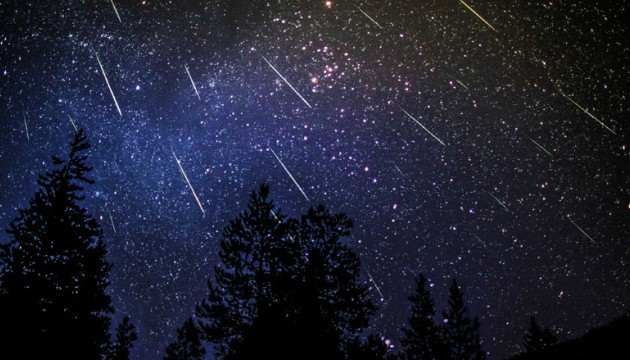 #2 :Aurores boréales dans la thermosphère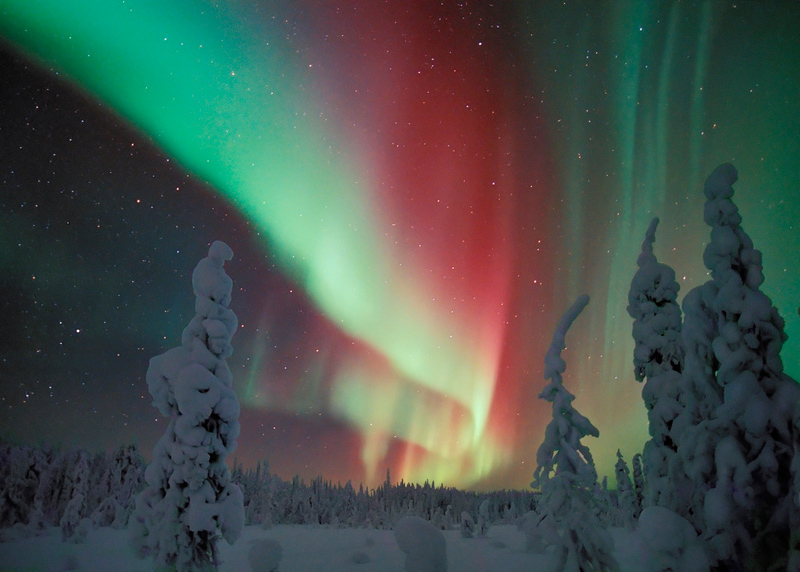 #3 : Province : 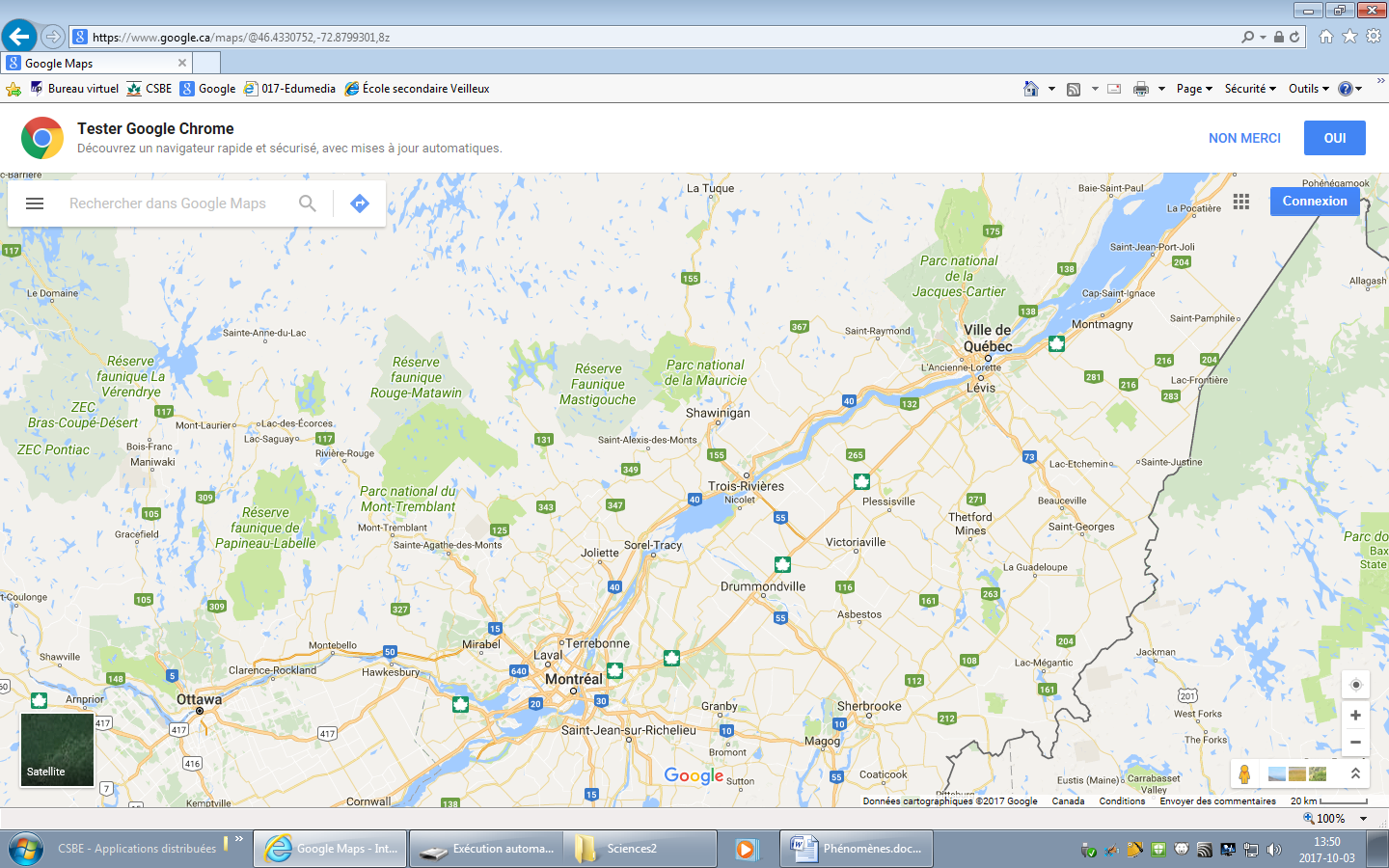 #4 :MRC : 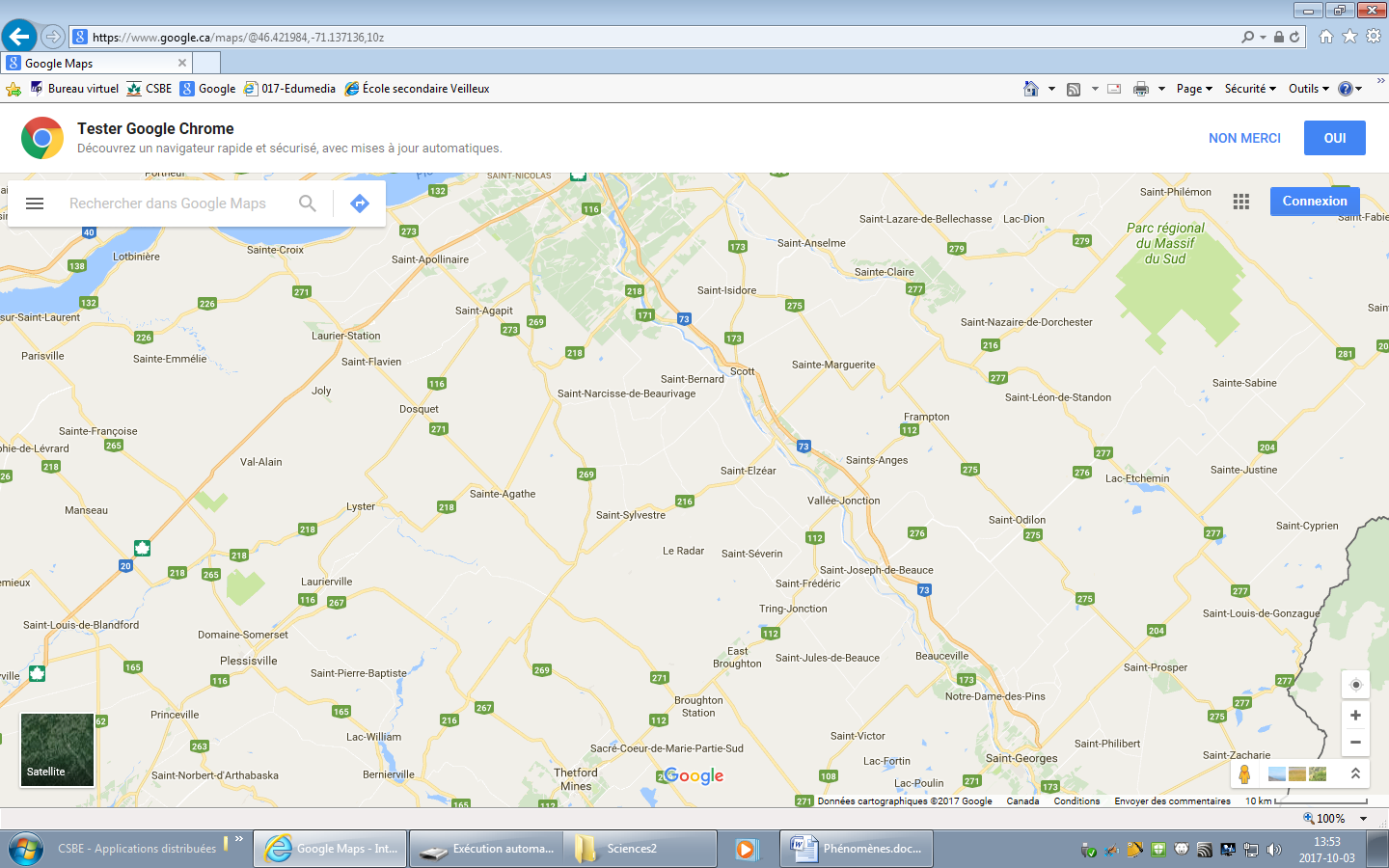 #5 :St-Joseph Ave Robert Cliche :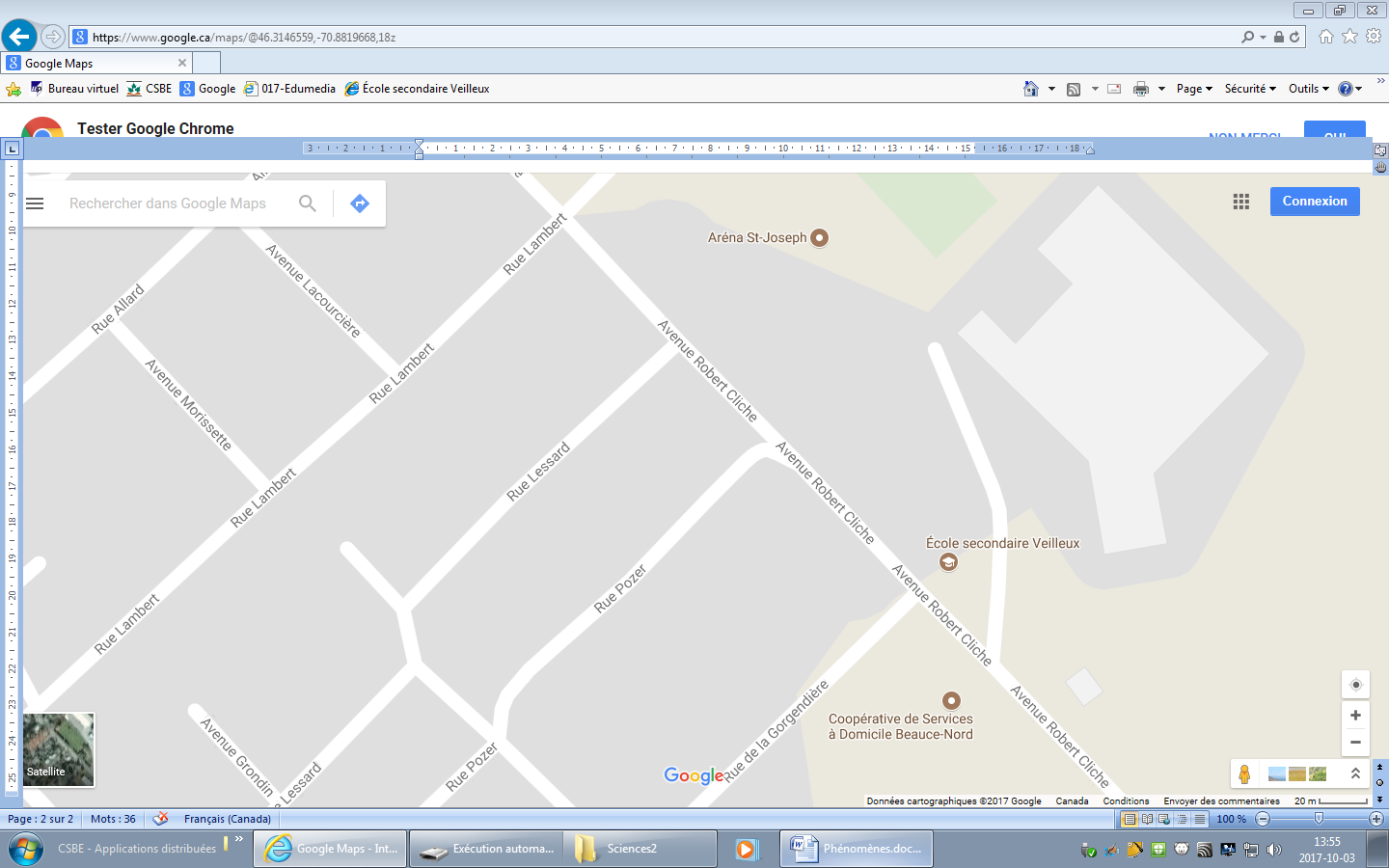 